                                                                      Allegato D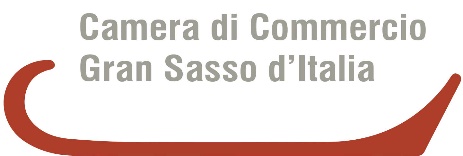 Alla CAMERA DI COMMERCIODEL GRAN SASSO D’ITALIAOggetto: Elenco degli Avvocati della CCIAA del Gran Sasso d’Italia – Istanza di iscrizioneIl/la sottoscritto/a.. …………………………………….………………………………………......................nato/a …………… ……………………………………………............il……………………….……….........codice fiscale …...............................................residente in………………..………………………………cap ………………………… via …….………………………………………………………………………. studio legale in ………………………............................................................cap...................................via………………………………………………………Tel.………………….Cell.…….......................................PEC ………….……………….......………………...mail…………………………………………………….In possesso dei requisiti di cui all’art. 4 del Disciplinare così come autocertificati nell’allegata       autodichiarazioneCHIEDEdi essere iscritto all’Elenco degli Avvocati della CCIAA del Gran Sasso d’Italia, nella/e seguente/i sezione/i (barrare la casella di interesse):O	Sezione A: Contenzioso Amministrativo O	Sezione B: Contenzioso CivileO	Sezione C: Contenzioso Gius Lavoristico O	Sezione D: Contenzioso PenaleO        Sezione E: Contenzioso TributarioLuogo e data __________________Firma_________________Informativa ai sensi dell’art.13 del Regolamento UE 2016/679 del Parlamento Europeo e del ConsiglioSi informa che il trattamento dei dati personali forniti dall’interessato per l’avvio e lo svolgimento del procedimento di iscrizione all’Elenco degli Avvocati della CCIAA del Gran Sasso d’Italia  è finalizzato unicamente all’espletamento delle attività istruttorie e amministrative necessarie a provvedere all’iscrizione stessa. La richiesta di iscrizione é di natura facoltativa e, pertanto, il conferimento dei dati è obbligatorio (GDPR 2016/679, art. 6, comma 1, lett. e).Il trattamento potrà avvenire sia su supporto cartaceo che con l’utilizzo di procedure informatizzate. I dati personali saranno trattati esclusivamente da incaricati del Titolare destinatari di apposite istruzioni in materia di protezione dei dati personali.I dati personali relativi all’istanza di iscrizione all’Elenco degli Avvocati della CCIAA del Gran Sassod’Italia non saranno oggetto di ulteriore diffusione ad eccezione della pubblicazione dell’elenco nominativo sul sito web istituzionale della Camera di Commercio del Gran Sasso d’Italia. Potranno essere oggetto di comunicazione agli eventuali controinteressati per consentire a questi ultimi l’esercizio dei diritti loro riconosciuti dalle normative vigenti in materia di accesso.Periodo di conservazione: i dati raccolti saranno oggetto di trattamento fino alla conclusione del presente procedimento. Successivamente gli stessi saranno archiviati e conservati a norma di legge per un periodo di tempo illimitato.Titolare del trattamento è la Camera di Commercio, Industria, Artigianato e Agricoltura del Gran Sasso d’Italia - Sede Legale: C.so Vittorio Emanuele n. 86 – 67100 L’Aquila (AQ) - Sede provvisoria: Via degli Opifici, 1 Nucleo Ind.le di Bazzano (AQ) - Tel. +39 0862 6671 - Sede di Teramo: Via Savini n. 48/50 – 64100 Teramo (TE) - Tel. +39 0861 3351 - Pec: cciaa@cameragransasso.legalmail.itResponsabile Protezione Dati (RPD): contattabile al seguente indirizzo e-mail: dpo@gransasso.camcom.it.All’interessato sono riconosciuti i seguenti  diritti previsti dal citato Regolamento UE: art. 15 (Diritto di accesso dell'interessato); art. 16 (Diritto di rettifica); art. 17 (Diritto alla cancellazione-  “diritto all'oblio”); art. 18 (Diritto di limitazione di trattamento); art. 19 (Obbligo di notifica in caso di rettifica o cancellazione dei dati personali o limitazione del trattamento); art. 20 (Diritto alla portabilità dei dati); art. 21 (Diritto di opposizione); art. 22 (Processo decisionale automatizzato relativo alle persone fisiche, compresa la profilazione); art. 77 (Diritto di proporre reclamo all'Autorità di controllo).